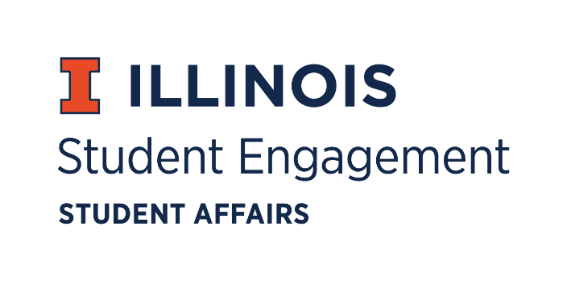 Student Organization    
Resource Fee   SORF Meeting   Monday, February 13, 2023, at 5:30PM  Student Org Complex    Call to Order:Meeting called to order at 5:36pm.Roll Call:  Present:   Faraz Khan, Chairperson  Chris Gasche, Vice-Chairperson  Pablo Quispe, Undergraduate Board Member Dipankar Yettapu, Undergraduate Board Member  Fawwaz Ahmed, Undergraduate Board Member  Jimmy Ewers, Undergraduate Board Member Myles Washington, Undergraduate Board Member (arrived at 5:43pm, leaves for office hours at 5:56PM, Chris Gasche proxy, returned at 8:22pm)Alfonso Munaco, Undergraduate Board Member Amani Laliwala, Undergraduate Board Member (Dipankar Yettapu proxy)Pragati Salunke, Undergraduate Board MemberArianna Agramonte Holterman, Faculty/Staff Board Member (arrived at 7:06)Nick Fink, SORF Advisor (non-voting member)  Christina Fraser, SORF Secretary (non-voting member)  Absent:   
  Stephanie Cardoza-Cruz, Faculty/Staff Board Member  Old Business:New Business:02/13/23 Agenda: Chairperson’s CommentsAdvisor’s CommentsSpring 1 AppealsSpring 2 Application ReviewChairperson’s Comments:Faraz encourages board members to run in the upcoming CSEC electionAdvisor’s Comments:SORF budget cannot accommodate requested amount for Spring 2 funding periodApproved applications will evenly split the remaining budgetCanceling the Spring 3 funding periodDiscussed moving to different operating system with Student EngagementChris Gasche motions to fund up to $10,000 annually for the new system. Dipankar Yettapu seconds. Vote of 9-0-0.Spring 1 Appeals:App No. 174060- Illinois Men's RugbyDescription: Trainer fees, field rental, travel and lodging for gamesReviewer’s Notes: Treasurer did not attend SORF Training Funding type: ServicesAmount Requested: $3,435.00Amount Allocated: $0.00Appeal Vote: Dipankar Yettapu motions to deny appeal. Myles Washington seconds. Vote of 9-0-0.App No. 175006- No Comment A CappellaDescription: Recording feesReviewer’s Notes: Revenue creation Funding type: Projects Amount Requested: $3,724.00Amount Allocated: $0.00Appeal Vote: Pablo Quispe motions to deny appeal. Pragati Salunke seconds. Vote of 7-0-2.App No. 174849- Illini Formula Electric Description: Machine components Reviewer’s Notes: SORF board originally thought this item had already been purchased, but supporting documentation was an estimate from previous yearsFunding type: Projects Amount Requested: $302.22Amount Allocated: $302.22Appeal Vote: Dipankar Yettapu motions to approve appeal. Chris Gasche seconds. Vote of 8-0-1.App No. 174761- Open-Source at IllinoisDescription: Food for socials  Reviewer’s Notes: SORF does not fund operations meetingsFunding type: ProgramsAmount Requested: $1,559.00Amount Allocated: $0.00Appeal Vote: Chris Gasche motions to deny appeal. Alfonso Munaco seconds. Vote of 9-0-0.App No. 174649- Nutritional Sciences Graduate Student AssociationDescription: Expenses to host a nutrition symposium Reviewer’s Notes: Two treasurers listed on roster at time application was submittedFunding type: ProgramsAmount Requested: $9,958.75Amount Allocated: $0.00Appeal Vote: Dipankar Yettapu motions to deny appeal. Pablo Quispe seconds. Vote of 9-0-0.Application Review for Spring Services, Programs & Projects Funding Period 2, 02/22/23- 5/31/24:Fund Applications:App No. 183336- Illinois Rip ChordsDescription: Decorations for spring acapella show. 30% of attendees anticipated to be non-UIUC students. Funding type: ProgramsAmount Requested: $120.80Amount Allocated: $120.80App No. 183203- Pakistani Students AssociationDescription: DJ rental, photobooth rental, and cultural performer for Pakistani Fashion Show Funding type: ProgramsAmount Requested: $2,850.00Amount Allocated: $2,850.00App No. 183161- Ballet Folklorico MitotianiDescription: Lincoln Hall Theatre rental, consumable supplies, and food for annual showcase. 30% of attendees anticipated to be non-UIUC students.Funding type: ProgramsAmount Requested: $528.25Amount Allocated: $528.25App No. 183152- Chai TownDescription: Foellinger Auditorium rental and tech staff rental for concert. 5% of attendees anticipated to be non-UIUC students.Funding type: ProgramsAmount Requested: $375.00Amount Allocated: $375.00App No. 183164- Habitat for Humanity Campus ChapterDescription: Food for educational event of housing insecurity Funding type: ProgramsAmount Requested: $259.12Amount Allocated: $259.12App No. 183144- Lebanese Student AssociationDescription: Food and consumable supplies for Easter celebration event. 5% of attendees anticipated to be non-UIUC students.Funding type: ProgramsAmount Requested: $635.75Amount Allocated: $635.75App No. 183118- Lebanese Student AssociationDescription: CIF room rental, consumable supplies, and food for professional development panel Funding type: ProgramsAmount Requested: $554.12Amount Allocated: $554.12App No. 183045- Taylor Swift SocietyDescription: Supplies for friendship bracelet making event Funding type: ProgramsAmount Requested: $301.44Amount Allocated: $301.44App No. 183035- Asian American AssociationDescription: Foellinger rental, staffing fees, cleaning fees, and tech rentals for annual fashion showFunding type: ProgramsAmount Requested: $3,975.38Amount Allocated: $3,975.38App No. 182890- Alpha Chi SigmaDescription: Travel and lodging for speaker, food, and speaker’s fee for chemistry lecture eventFunding type: ProgramsAmount Requested: $3,323.71Amount Allocated: $3,323.71App No. 180597- Arab Student AssociationDescription: DJ, costume maker, performer, and speaker fees, ARC room rental, and food for fashion show Funding type: ProgramsAmount Requested: $9,442.50Amount Allocated: $9,442.50App No. 183228- Nutritional Sciences Graduate Student AssociationDescription: Speaker’s fees, travel and lodging for speakers, event booklet, advertising, ACES library reservation, photographer, and catering for nutrition symposium. 25% of attendees anticipated to be non-UIUC students.Amount Requested: $9,913.58Amount Allocated: $9,913.58App No. 183147 - Illini Medical Screening SocietyDescription: Medical supplies for free medical screenings Funding type: ProgramsAmount Requested: $5,936.56Amount Allocated: $5,936.56App No. 182989- Mongolian Cultural Organization at the University of Illinois Urbana-ChampaignDescription: Paper and pens for calligraphy eventFunding type: ProgramsAmount Requested: $48.00Amount Allocated: $48.00App No. 182627- Kappa Phi Lambda Sorority, Inc.Description: Gregory Hall rental, sound system rental, and equipment rental for multicultural showcase Funding type: ProgramsAmount Requested: $1,134.00Amount Allocated: $1,134.00App No. 181467- Gamma Phi Omega International Sorority, Inc.Description: Speaker’s fee for Dominican-American identity event Funding type: ProgramsAmount Requested: $3,500.00Amount Allocated: $3,500.00App No. 182202- Velocity DanceDescription: Foellinger Auditorium rental, tech rental, and staffing fees for dance showcase and dress rehearsal. 40% of attendees anticipated to be non-UIUC students.Funding type: ProgramsAmount Requested: $3,079.00Amount Allocated: $1847.40Board Note: Lowered funding by 40% to account for non-UIUC student attendeesApp No. 181554- Arab American Association of Engineers and ArchitectsDescription: Food for stress and anxiety management lecture Funding type: ProgramsAmount Requested: $609.50Amount Allocated: $609.50App No. 183317- Illinois Space SocietyDescription: Parts for 3D printer, tools, and supplies for building rockets/other space projects Funding type: ServicesAmount Requested: $5,457.35Amount Allocated: $5,457.35App No. 182922- Cricket Club of IllinoisDescription: Travel, lodging, and registration fees for NCAA Cricket NationalsFunding type: ServicesAmount Requested: $5,765.00Amount Allocated: $5,765.00App No. 180743- Climbing Club at UIUCDescription: Climbing gear, team jerseys, registration fees, and gas for collegiate climbing competition Funding type: ServicesAmount Requested: $5,569.26Amount Allocated: $5,569.26App No. 183285- Asian American AssociationDescription: ARC room rental for weekly fashion show practices Funding type: ServicesAmount Requested: $828.00Amount Allocated: $828.00App No. 183233- The Illini MetagamersDescription: D&D master’s guide and handbook, Chessex Battlemat, markers, and game travel case Funding type: Services Amount Requested: $704.75Amount Allocated: $704.75App No. 182411- Illinois Women's Fastpitch Softball ClubDescription: Lodging for Swing into Spring Panama City Beach Tournament, Great American West Regionals Playoff Tournament, 2023 World Series Nationals TournamentFunding type: ServicesAmount Requested: $8,636.00Amount Allocated: $8,636.00App No. 183266- Illini Solar CarDescription: Parts for carFunding type: Services Amount Requested: $1,252.19Amount Allocated: $1,252.19App No. 183237- Illini IshaaraDescription: Costume rental, travel, and lodging for competitionsFunding type: ServicesAmount Requested: $1,179.00Amount Allocated: $1,179.00App No. 182902- Airsoft at IllinoisDescription: Eye and face protection, batteries and charger, repair tools, storage case, and rain canopy Funding type: ServicesAmount Requested: $9,514.80Amount Allocated: $9,514.80App No. 183070- K-ProjectDescription: ARC room rental for dance practices Funding type: ServicesAmount Requested: $468.00Amount Allocated: $468.00App No. 183067- ImagiNation Dance CrewDescription: ARC room rental for dance practicesFunding type: Services Amount Requested: $456.00Amount Allocated: $456.00App No. 182844- Illini Disc Golf ClubDescription: Registration fees, travel, and lodging for tournament Funding type: ServicesAmount Requested: $6,204.26Amount Allocated: $6,204.26App No. 180342- Illini Student MusicalsDescription: Lincoln Hall rental for musical theatre production. 10% of attendees are expected to be non-UIUC students.Funding type: ProgramsAmount Requested: $5,000.00Amount Allocated: $5,000.00App No. 180361- Les ClaviersDescription: Gregory Hall Auditorium rental and technician’s fee for spring concert. 10% of attendees are expected to be non-uiuc students.Funding type: ProgramsAmount Requested: $400.00Amount Allocated: $400.00App No. 183367- Astronomical Society at the University of Illinois at Urbana-ChampaignDescription: Parts to build a telescope Funding type: ProjectsAmount Requested: $196.90Amount Allocated: $196.90App No. 183328- Illini Formula ElectricDescription: Parts for electric carFunding type: ProjectsAmount Requested: $3,100.34Amount Allocated: $3,100.34App No. 183215- Illinois Space SocietyDescription: Parts for Zip-Tie EVA Utility SystemFunding type: ProjectsAmount Requested: $10.90Amount Allocated: $10.90App No. 183274- Society for Engineering MechanicsDescription: Materials to build a hovercraftFunding type: ProjectsAmount Requested: $324.71Amount Allocated: $324.71App No. 183155- Open-Source @ IllinoisDescription: A hardware hackathon organized by the UIUC chapter of IEEEFunding type: ProjectsAmount Requested: $313.80Amount Allocated: $313.80App No. 182489- RobobrawlDescription: Parts and materials for arena maintenance Funding type: ProjectsAmount Requested: $1,727.00Amount Allocated: $1,727.00App No. 181833- American Railway Engineering and Maintenance-of-Way Association Student Chapter at UIUCDescription: Building a functional Signal Display for Engineering Open HouseFunding type: ProjectsAmount Requested: $112.55Amount Allocated: $112.55App No. 183302- Arab Student AssociationDescription: Arab and North African flags for fashion showFunding type: ServicesAmount Requested: $463.01Amount Allocated: $463.01App No. 183334- Alpha Kappa Delta PhiDescription: Registration fees and travel costs for Midwest Sisterhood Conference and National ConventionFunding type: ServicesAmount Requested: $6,063.55Amount Allocated: $6,063.55App No. 183288- Pakistani Students AssociationDescription: Velvet ropes and red carpet for event useFunding type: ServicesAmount Requested: $374.99Amount Allocated: $374.99App No. 183264- Minority Association of Pre-Medical StudentsDescription: Registration fee, travel and lodging for Annual Medical Education Conference (AMEC) Funding type: ServicesAmount Requested: $9,238.35Amount Allocated: $9,238.35App No. 183291- Euchre LeagueDescription: Travel and lodging for tournament at Depaul UniversityFunding type: ServicesAmount Requested: $2,911.10Amount Allocated: $2,911.10App No. 182891- RobobrawlDescription: USB extender and flood lights for arenaFunding type: ServicesAmount Requested: $130.00Amount Allocated: $130.00App No. 181880- Illini Kennel ClubDescription: First aid kitFunding type: ServicesAmount Requested: $178.71Amount Allocated: $178.71App No. 183014- Mongolian Cultural Organization at the University of Illinois Urbana-ChampaignDescription: Steamer pot to be used for MCO events and to share Mongolian cuisine with students on campus.Funding type: ServicesAmount Requested: $65.98Amount Allocated: $65.98App No. 182144- Illinois Triathlon ClubDescription: Registration fees, lodging, travel, and uniforms for USA Triathlon Collegiate Club Nationals 2023Funding type: ServicesAmount Requested: $9,982.52Amount Allocated: $9,982.52App No. 181928- Penny Dreadful PlayersDescription: Storage rentalFunding type: ServicesAmount Requested: $255.00Amount Allocated: $255.00App No. 181926- Design Build FlyDescription: Lodging for design competitionFunding type: ServicesAmount Requested: $2,034.48Amount Allocated: $2,034.48App No. 180609- Flippin' Illini Gymnastics ClubDescription: UniformsFunding type: ServicesAmount Requested: $1,552.75Amount Allocated: $1,552.75App No. 180581- Illinois Student Chapter of the American Association of Equine PractitionersDescription: Travel and lodging for volunteer veterinary programFunding type: ServicesAmount Requested: $707.78Amount Allocated:  $707.78Vote on Pre-Approved Applications:Myles Washington motions to approve applications. Alfonso Munaco seconds. Vote of 9-0-1.Discuss Applications:App No. 183265- Vietnamese Student AssociationDescription: Food and consumable supplies for alumni weekend eventReviewer’s Notes: Fund at 50%. I don't see a location provided. Lower by 50% based on 50% of attendees being non-UIUC students.Funding type: ProgramsAmount Requested: $2,897.00Amount Allocated: $724.25Meeting Notes: Alfonso Munaco motions to lower funding by 50% and to fund application at 50% because location is unknown. Dipankar Yettapu seconds. Vote of 8-0-1.App No. 181597- IlliniThonDescription: ARC space rental, t-shirts, balloon rental, event banner, and lodging for annual 12-hour dance marathonReviewer’s Notes: Everything looks good. Do they need the t-shirts?Funding type: ProgramsAmount Requested: $7,842.33Amount Allocated: $4,681.75Meeting Notes: Alfonso Munaco motions zero fund line item 2 due to being merch and approve at standard rest of application. Dipankar Yettapu seconds. Vote of 6-1-2.App No. 183231- Avicenna Community Health Center Student InitiativeDescription: T-shirts, water bottles, medal, food, and poster making materials forReviewer’s Notes: On Campus, money is being donated to charity. Do they need the shirts?Funding type: ProgramsAmount Requested: $1,341.11Amount Allocated: $280.59Meeting Notes: Alfonso Munaco motions to zero fund line items 1 and 3 due to being merch and giveaways. Pragati Salunke seconds. Vote of 9-0-0.App No. 183342- Habitat for Humanity Campus ChapterDescription: Building materials and food for a Build-A-Thon Reviewer’s Notes: Can't click on the links for supporting docs. Not sure where the money being raised is goingFunding type: ProgramsAmount Requested: $757.04Amount Allocated: $0.00Meeting Notes: Alfonso Munaco motions to deny application due to documentation not meeting SORF standards. Dipankar Yettapu seconds. Vote of 9-0-0.App No. 183246- Xtension Chords A CappellaDescription: Foellinger Auditorium Rental and advertising for spring acapella concertReviewer’s Notes: Supporting doc is an excel sheet sent from someone who seems to work at UIUCFunding type: ProgramsAmount Requested: $2,292.00Amount Allocated: $2,292.00Meeting Notes: Chris Gasche motions to fund application at standard. Pragati Salunke seconds. Vote of 9-0-0.App No. 183337- The What You Will Shakespeare CompanyDescription: Makeup, decorations, advertising, Temple Hoyne Buell Hall rental, and costumes for playReviewer’s Notes: On campus, open and accessible, free to all UIUC studentsFunding type: ProgramsAmount Requested: $599.06Amount Allocated: $599.06Meeting Notes: Alfonso Munaco motions to approve application at standard. Pragati Salunke seconds. Vote of 9-0-0.  App No. 183000- Bengali Students Organization (UIUC) - Abol TabolDescription: Equipment and staff fees, and venue rental Reviewer’s Notes: Single excel file is attached for every line item. Not sure who the person isFunding type: ProgramsAmount Requested: $2,189.00Amount Allocated: $2,189.00Meeting Notes: Alfonso Munaco motions to approve application at standard. Pragati Salunke seconds. Vote of 9-0-0.App No. 183021- Illinois Design ChallengeDescription: Food, event participant apparel, event banner, and CIF rental for 2023 Illinois Design Challenge Competition Reviewer’s Notes: All line items are listed as food/beverage/consumable. Do they need the shirts?Funding type: ProgramsAmount Requested: $8,425.82Amount Allocated: $5,692.82Meeting Notes: Alfonso Munaco motions to deny budget 1, line item 9 due to being merch and approve at standard rest of application. Pragati Salunke seconds. Vote of 9-0-0.App No. 183222- Japanese Student Association at UIUCDescription: Maid costumes, food, and consumable supplies for maid café Reviewer’s Notes: Single excel file is attached for every line item. Seems like they are charging peopleFunding type: ProgramsAmount Requested: $316.31Amount Allocated: $237.23Meeting Notes: Alfonso Munaco motions to fund application at 75% due to a charge to attendees. Chris Gasche seconds. Vote of 9-0-0.App No. 183055- Malaysian Student Association (MaSA)Description: YMCA Hall rental, food, consumable supplies, and decorations for Student Appreciation Dinner Reviewer’s Notes: Everything under decoration is listed as an equipment rental. Seems like a GBM, but it does say it will help students interact with Malaysian cultureFunding type: ProgramsAmount Requested: $2,931.34Amount Allocated: $0.00Meeting Notes: Alfonso Munaco motions to deny application due to being an operations meeting. Chris Gasche seconds. Vote of 9-0-0. App No. 183308- The What You Will Shakespeare CompanyDescription: Makeup, decorations, costumes, scripts, and Saint Andrews’ Lutheran Campus Center Space rentalReviewer’s Notes: Attached a previous sorf app screenshot for a supporting doc. Off campus. Fund at 50%. 30% of attendees will be non-UIUC studentsFunding type: ProgramsAmount Requested: $406.95Amount Allocated: $103.48Meeting Notes: Alfonso Munaco motions to fund at 50% due to being off campus and deny line item 8 for insufficient supporting documentation. Vote of 9-0-0.App No. 180627- Society of Hispanic Professional EngineersDescription: Catering, Illini Union Bowling Alley rental, and Illini Union Multimedia Package for banquet and high school visitation event Reviewer’s Notes: Expects 100% of attendees to be non-UIUC students. Not open and accessible. Fund at 50%Funding type: ProgramsAmount Requested: $4,328.60Amount Allocated: $0.00Meeting Notes: Alfonso Munaco motions to deny application due to event not being open and accessible. Pragati Salunke seconds. Vote of 8-0-1.App No. 183132- Open-Source @ IllinoisDescription: Consumable supplies, food, and CIF rental for social game nightReviewer’s Notes: Game Night/Destressing. Solid supporting docsFunding type: ProgramsAmount Requested: $859.67Amount Allocated: $0.00Meeting Notes: Dipankar Yettapu motions to deny application due to being an operations meeting. Alfonso Munaco seconds. Vote of 9-0-0.App No. 181984- Women of ColorDescription: Catering, hotel for guest speaker, multimedia tech rental, and photographer for Women of Color 34th Annual ConferenceReviewer’s Notes: Conference. Good supporting docs. Funding type: ProgramsAmount Requested: $3,018.76Amount Allocated: $2,768.76Meeting Notes: Dipankar Yettapu motions to deny line item 6 due to paying a UIUC student and approve rest of application. Alfonso Munaco seconds. Vote of 9-0-0.App No. 183159- Lebanese Student AssociationDescription: Food and consumable supplies for social eventReviewer’s Notes: Late Night Social. Solid supporting docsFunding type: ProgramsAmount Requested: $191.62Amount Allocated: $0.00Meeting Notes: Dipankar Yettapu motions to deny application due to being operations meeting. Alfonso Munaco seconds. Vote of 9-0-0.App No. 183121- ImagiNation Dance CrewDescription: Lincoln Hall rental and advertisements for dance competitionReviewer’s Notes: 75%. Financial cost to UIUC. Supporting doc 1 may not meet standards. Funding type: ProgramsAmount Requested: $1,869.00Amount Allocated: $1,401.75Meeting Notes: Dipankar Yettapu motions to approve application at standard. Alfonso Munaco seconds. Vote of 9-0-0.App No. 183117- Statistics Doctoral Student AssociationDescription: Food, consumable supplies, and advertisements for research seminarReviewer’s Notes: Beneficial to campus. Supporting documents may not meet standards.Funding type: ProgramsAmount Requested: $850.00Amount Allocated: $250.00Meeting Notes: Dipankar Yettapu motions to deny line item 1 due to insufficient supporting documentation and approve at standard rest of application. Pragati Salunke seconds. Vote of 8-1-0. App No. 183069- Economics Graduate Student OrganizationDescription: Food, plane ticket, and lodging for UIUC Ph.D. alumni Reviewer’s Notes: On campus, open and accessible, free to all UIUC studentsFunding type: ProgramsAmount Requested: $1,673.95Amount Allocated: $1,673.95Meeting Notes: Dipankar Yettapu motions to approve application at standard. Alfonso Munaco seconds. Vote of 9-0-0.App No. 181716- The Illini Swing SocietyDescription: Instructor fees, and travel and lodging for swing dancing workshopReviewer’s Notes: Unsure if location is on campus. Line item 1 supporting doc may not meet standards. Reduce funding by 33% for the percentage of attendees that are not UIUC students.Funding type: ProgramsAmount Requested: $5,400.00Amount Allocated: $3,618.00Meeting Notes: Dipankar Yettapu motions to reduce funding by 33% for the percentage of attendees that are not UIUC students and approve application at standard. Pragati Salunke seconds. Vote of 9-0-0.App No. 182900- RobobrawlDescription: Banner for Engineering Open HouseReviewer’s Notes: BannerFunding type: ProgramsAmount Requested: $150.00Amount Allocated: $150.00Meeting Notes: Dipankar Yettapu motions to approve application at standard. Pragati Salunke seconds. Vote of 9-0-0.App No. 182988- Mongolian Cultural Organization at the University of Illinois Urbana-ChampaignDescription: MCO is requesting funding for a camping trip to Walnut Point State Park.Reviewer’s Notes: 50%. Off campus.Funding type: ProgramsAmount Requested: $309.80Amount Allocated: $175.70Meeting Notes: Dipankar Yettapu motions to deny line item 4 due to gas not being covered under programs travel funding and approve at standard rest of application. Pragati Salunke seconds. Vote of 9-0-0.App No. 183293- The Fashion NetworkDescription: Advertising, set design, workshop materials, and ‘general materials’ for Circular Fashion ExpoReviewer’s Notes: No sufficient supporting doc attached. Prices not included in supporting doc. Funding type: ProgramsAmount Requested: $1,873.25Amount Allocated: $973.25Meeting Notes: Chris Gasche motions to deny line item 2-4 due to insufficient supporting documentation and approve at standard rest of application. Alfonso Munaco seconds. Vote of 9-0-0.App No. 183292- Habitat for Humanity Campus ChapterDescription: Advertising, food, Ice Arena rental, and staff rental for Broomball fundraiserReviewer’s Notes: Is this associated with mission statement. Did we deny this kind of request previously? Links not clickable for the dinner request spreadsheetFunding type: ProgramsAmount Requested: $621.99Amount Allocated: $466.49Meeting Notes: Alfonso Munaco motions to fund application at 75% due to a financial cost to attendees. Pragati Salunke seconds. Vote of 9-0-0.App No. 182558- Association of Food TechnologistsDescription: Food, travel and lodging, and uniforms for food science trivia competition Reviewer’s Notes: Programs request but event is off campusFunding type: ProgramsAmount Requested: $2,692.32Amount Allocated: $0.00Meeting Notes: Chris Gasche motions to deny application due to being a services application. Pragati Salunke seconds. Vote of 9-0-0.App No. 182554- Association of Food TechnologistsDescription: Escape room rental for team bonding experience Reviewer’s Notes: Might be GBMFunding type: ProgramsAmount Requested: $200.00Amount Allocated: $0.00Meeting Notes: Chris Gasche motions to deny application due to not reflecting mission statement of RSO. Pragati Salunke seconds. Vote of 9-0-0.App No. 180991- Association of Food TechnologistsDescription: Supplies for egg decorating event intended to teach students about the science of dyeing eggs.Reviewer’s Notes: Mission Statement?Funding type: ProgramsAmount Requested: $88.59Amount Allocated: $88.59Meeting Notes: After discussing that the mission of the RSO is to explain the interaction between science and food, Chris Gasche motions to approve application at standard. Dipankar Yettapu seconds. Vote of 8-0-1.App No. 183241- Illini Powerlifting ClubDescription: Photographer fee for team lifting eventReviewer’s Notes: This isn't really associated with the mission statement. Is this specifically for the event?Funding type: ProgramsAmount Requested: $250.00Amount Allocated: $0.00Meeting Notes: Chris Gasche motions to deny application due to insufficient supporting documentation. Dipankar Yettapu seconds. Vote 9-0-0. App No. 183229- Illini Powerlifting ClubDescription: Food for club socials Reviewer’s Notes: Mission Statement? Not sure why total is 737? How much of each quantity?Funding type: ProgramsAmount Requested: $737.56Amount Allocated: $0.00Meeting Notes: Alfonso Munaco motions to deny application due to being an operations meeting. Chris Gasche seconds. Vote of 8-0-1.App No. 183286- MannMuktiDescription: DJ rental, food, banner, mental health speaker, and ARC multipurpose room rental for spring gala. Reviewer’s Notes: Price is 400 for banner on supporting doc but the item lists it as 500. Every other supporting doc looks good though. Funding type: ProgramsAmount Requested: $8,362.50Amount Allocated: $5,896.88Meeting Notes: Chris Gasche motions to fund application at 75% due to charging attendees and deny line item 3 due to no connection to RSO’s mission statement. App No. 183281- Society for the Promotion of Indian Classical Music and Culture Amongst YouthDescription: Sound equipment rental and multimedia technician rental for music eventReviewer’s Notes: Supporting doc looks goodFunding type: ProgramsAmount Requested: $198.72Amount Allocated: $198.72Meeting Notes: Alfonso Munaco motions to approve application at standard. Chris Gasche seconds. Vote of 10-0-0.App No. 183033- Asian American AssociationDescription: Staffing fee and Foellinger rental for fashion show rehearsals Reviewer’s Notes: 50% funding because its not listed as open and accessible rehearsal of a fashion show Funding type: ProgramsAmount Requested: $2,254.00Amount Allocated: $0.00Meeting Notes: Chris Gasche motions to deny application due to being a services request. Pragati Salunke seconds. Vote of 10-0-0.App No. 183240- Gender and Women's Studies RSODescription: Supplies for Bob Ross paining night event Reviewer’s Notes: Supporting doc looks good but does it fall in line with mission statementFunding type: ProgramsAmount Requested: $115.96Amount Allocated: $0.00Meeting Notes: Chris Gasche motions to deny application due to being out of funding period. Dipankar Yettapu seconds. Vote of 10-0-0.App No. 180979- Association of Food TechnologistsDescription: Food dyes for educational event Reviewer’s Notes: Supporting doc looks good. Mission Statement?Funding type: ProgramsAmount Requested: $109.22Amount Allocated: $109.22Meeting Notes: Chris Gasche motions to approve application at standard. Pragati Salunke seconds. Vote of 9-0-1.App No. 182705- Ghungroo Dance CompanyDescription: Costumes, staff fees, and equipment/technology rentals for cultural dance showcase Reviewer’s Notes: Supporting docs look good. Only on campus requirement fulfilled. 75% funding? Funding type: ProgramsAmount Requested: $2,176.84Amount Allocated: $2,176.84Meeting Notes: Dipankar Yettapu motions to approve application at standard. Pragati Salunke seconds. Vote of 10-0-0.App No. 183220- Microbial Early-career Researchers AssociationDescription: Catering, CIF rental, speaker’s fee, and travel expenses for speaker for MicroERA Symposium Reviewer’s Notes: Supporting doc not good no links to valid prices available. Reduce funding by 10% for the percentage of attendees that are not UIUC students.Funding type: ProgramsAmount Requested: $6,150.00Amount Allocated: $750.00Meeting Notes: Dipankar Yettapu motions to approve line item 2 and deny rest of application due to insufficient supporting documentation. Pragati Salunke seconds. Vote of 10-0-0.App No. 183007- Graduate Students in Ecology and Evolutionary BiologyDescription: Food for biweekly workshopsReviewer’s Notes: Unsure of whether or not this is a services application masked as a programs to receive funding for food. Biweekly workshops for EcoLunchFunding type: ProgramsAmount Requested: $850.31Amount Allocated: $850.31Meeting Notes: Dipankar Yettapu motions to approve application at standard. Chris Gasche seconds. Vote of 10-0-0.App No. 182915- Environmental CoalitionDescription: Unstuffed animals, sewing kit, and flyers for recyclables stuffed animal making event Reviewer’s Notes: Fund line items 2 and Advertising; Line item 1 pertains to give awaysFunding type: ProgramsAmount Requested: $203.42Amount Allocated: $195.80Meeting Notes: Dipankar Yettapu motions to deny line item 1 due to being a giveaway and line item 2 should have been a services request and approve at standard line item 3. Pragati Salunke seconds. Vote of 8-0-2. Arianna Agramonte Holterman motions to revisit application. Alfonso Munaco seconds. Dipankar Yettapu motions to fund budget 1 line item 1, budget 2 line item 1 and deny budget 1 line item 2 for being non-consumable. Pragati Salunke seconds. Vote of 9-0-1. App No. 182702- Economics Tournament at the University of IllinoisDescription: Food, consumable supplies, t shirts, website domain fee, and prizes for high school economics tournament Reviewer’s Notes: Fund Line Items 1,2,3,4. Reject 5(Tshirts),6(Domain Fee),7(Prizes)Funding type: ProgramsAmount Requested: $1,342.81Amount Allocated: $755.01Meeting Notes: Dipankar Yettapu motions to deny line item 6 because domain fees are not fundable by SORF, line item 7 due to being a giveaway, and line item 5 due to being merch and approve at standard rest of application. Pragati Salunke seconds. Vote of 10-0-0.App No. 182533- Women of PrideDescription: Crochet materials and food for craft night event Reviewer’s Notes: Fund line items 5,6,7. All others are giveawayFunding type: ProgramsAmount Requested: $202.51Amount Allocated: $194.90Meeting Notes: Dipankar Yettapu motions to deny line item 1 for being non-consumable and approve at standard the rest of application. Pragati Salunke seconds. Vote of 10-0-0.App No. 182444- Graduate Biomedical Engineering SocietyDescription: Food and tax for GradBMEs Spring SymposiumReviewer’s Notes: Food for Symposium; Deny Line Item 3 (Tax)Funding type: ProgramsAmount Requested: $252.39Amount Allocated: $228.31Meeting Notes: Dipankar Yettapu motions to deny line item 3 due to no being fundable by SORF and approve at standard rest of application. Pragati Salunke seconds. Vote of 9-0-1.App No. 180858- Korean Illinois Football AssociationDescription: Field rental, food, referee fees, soccer balls, and uniforms for 2023 All-Star Soccer TournamentReviewer’s Notes: Game Uniforms? Soccer Balls? Reduce funding by 50% for the percentage of attendees that are not UIUC students.Funding type: ProgramsAmount Requested: $2,894.33Amount Allocated: $1,332.42Meeting Notes: Dipankar Yettapu motions to reduce funding by 50% for the percentage of attendees that are not UIUC students, deny line item 10 due to not being rented and approve at standard rest of application. Pragati Salunke seconds. Vote of 10-0-0.App No. 183205- Hindu YUVA UIUCDescription: Consumable supplies, yoga mats, boxes, and food for social eventsReviewer’s Notes: Have around $8,000 in their fund accountFunding type: ServicesAmount Requested: $4,444.96Amount Allocated: $3,944.96Meeting Notes: Chris Gasche motions to deny budget 5, line item 1 due to needing to be a programs funding request and approve at standard rest of application. Dipankar Yettapu seconds. Vote of 9-0-1.App No. 183301- Illini Powerlifting ClubDescription: Gas for trip to sponsor’s gym Reviewer’s Notes: Not sure if they calculated the gas correctlyFunding type: ServicesAmount Requested: $500.00Amount Allocated: $500.00Meeting Notes: Jimmy Ewers motions to approve application at standard. Pragati Salunke seconds. Vote of 10-0-0. App No. 183210- Illini Powerlifting ClubDescription: Singlets, competition fees, and travel for collegiate powerlifting meet Reviewer’s Notes: Fund line item 1 and deny line items 2 and 3, it has improper supporting documentsFunding type: Services Amount Requested: $3,236.00Amount Allocated: $2,436.00Meeting Notes: Myles Washington motions to deny line item 3 due to insufficient supporting documentation and fund at standard rest of application. Pragati Salunke seconds. Vote of 10-0-0. App No. 183259- Grow2GiveDescription: Squarespace, Google Workspace, website domain, and service honor cordsReviewer’s Notes: NoneFunding type: ServicesAmount Requested: $564.00Amount Allocated: $0.00Meeting Notes: Pablo Quispe motions to deny application due to free alternatives available. Myles Washington seconds. Vote of 9-0-1.App No. 181181- Gah Rahk Mah DahngDescription: Uniforms for Korean traditional percussion Reviewer’s Notes: Uniforms are not requiredFunding type: ServicesAmount Requested: $600.00Amount Allocated: $600.00Meeting Notes: Jimmy Ewers motions to approve application at standard. Chris Gasche seconds. Vote of 9-0-1.App No. 183283- The What You Will Shakespeare CompanyDescription: Storage unit for props, lights, costumes, and equipment Reviewer’s Notes: Did not submit supporting doc under rentals and no mission statementFunding type: Services Amount Requested: $355.00Amount Allocated: $325.00Meeting Notes: Chris Gasche motion to reduce total by $30 due to a ‘unforeseen fee’ not being fundable by SORF and approve rest of application at standard rest. Pragati Salunke seconds. Vote of 9-0-1.App No. 183189- Illini VEX RoboticsDescription: Parts for competition robot Reviewer’s Notes: Receiving additional fundingFunding type: ServicesAmount Requested: $3,358.81Amount Allocated: $3,358.81Meeting Notes: Dipankar Yettapu motions to approve application at standard. Pragati Salunke seconds. Vote of 9-0-1.App No. 182680- Hong Kong Student AssociationDescription: Games and egg waffle maker for promoting Hong Kong cultureReviewer’s Notes: Essential equipment matches mission statementFunding type: ServicesAmount Requested: $395.94Amount Allocated: $395.94Meeting Notes: Dipankar Yettapu motions to approve application at standard. Pragati Salunke seconds. Vote of 9-1-0.App No. 183212- Society for Engineering MechanicsDescription: Safety equipment and office suppliesReviewer’s Notes: NoneFunding type: ServicesAmount Requested: $1,741.10Amount Allocated: $1,741.10Meeting Notes: Chris Gasche motions to approve application at standard. Dipankar Yettapu seconds. Vote of 9-0-1.App No. 183242- Illini DancesportDescription: Registration fee for Arnold Dancesport Reviewer’s Notes: Listed under wrong type of expenseFunding type: ServicesAmount Requested: $23.93Amount Allocated: $23.93Meeting Notes: Jimmy Ewers motions to approve application at standard. Pragati Salunke seconds. Vote of 10-0-0.App No. 182043- Outdoor Adventure ClubDescription: Backpacking gear and storage for club gearReviewer’s Notes: Everything seems to be within standards for servicesFunding type: ServicesAmount Requested: $9,967.84Amount Allocated: $8,587.84Meeting Notes: Jimmy Ewers motions to deny budget 1, line item 1 due to being out of funding period. Pragati Salunke seconds. Vote of 10-0-0.App No. 183221- Institute for Scientific Progress, Innovation, Research and EdutrainingDescription: Tools for renewable/clean energy projectsReviewer’s Notes: This might have to be a projects also documentation is badFunding type: ServicesAmount Requested: $319.08Amount Allocated: $319.08Meeting Notes: Chris Gasche motions to approve application at standard. Dipankar Yettapu seconds. Vote of 10-0-0.App No. 182401- iRoboticsDescription: Travel and lodging costs related to upcoming tournamentsReviewer’s Notes: Have a pretty large balance and funding from outside as wellFunding type: ServicesAmount Requested: $9,714.00Amount Allocated: $1,776.00Meeting Notes: Jimmy Ewers motions to deny budget 1 due to being out of funding period and approve at standard rest of application. Pragati Salunke seconds. Vote of 9-0-1.App No. 183184- Illini Medical Screening SocietyDescription: Medical supplies and unforms for medical trainings and screeningsReviewer’s Notes: Have a much bigger fund balance than what they are requestingFunding type: ServicesAmount Requested: $2,313.40Amount Allocated: $2,313.40Meeting Notes: Jimmy Ewers motions to approve application at standard. Alfonso Munaco seconds. Vote of 10-0-0.App No. 183073- Japanese Student Association at UIUCDescription: Athletic uniforms Reviewer’s Notes: Everything seems to be within standards for servicesFunding type: ServicesAmount Requested: $820.00Amount Allocated: $0.00Meeting Notes: Jimmy Ewers motions to deny application due to items not pertaining to mission statement of RSO. Alfonso Munaco seconds. Vote of 10-0-0App No. 181905- Illinois Men's Volleyball ClubDescription: Fees related to regional and national tournamentsReviewer’s Notes: Getting a lot of outside funding, everything else goodFunding type: ServicesAmount Requested: $1,099.90Amount Allocated: $1,099.90Meeting Notes: Jimmy Ewers motions to approve application at standard. Dipankar Yettapu seconds. Vote of 10-0-0.App No. 183186- Illini Swim ClubDescription: Travel, lodging, and registration fee for swim meetsReviewer’s Notes: Getting a lot of outside funding, everything else goodFunding type: ServicesAmount Requested: $7,596.24Amount Allocated: $7,596.24Meeting Notes: Jimmy Ewers motions to approve application at standard. Alfonso Munaco seconds. Vote of 10-0-0.App No. 183136- DheemDescription: Travel and lodging for dance competitionsReviewer’s Notes: Documentation for line item 2 in both sections is badFunding type: ServicesAmount Requested: $9,937.46Amount Allocated: $9,937.46Meeting Notes: Jimmy Ewers motions to approve application at standard. Dipankar Yettapu seconds. Vote of 10-0-0.App No. 182757- Ballet Folklorico MitotianiDescription: CostumesReviewer’s Notes: Line item 1 and 25 do not seem essentialFunding type: ServicesAmount Requested: $8,941.43Amount Allocated: $8,431.63Meeting Notes: Jimmy Ewers motions to deny line item 1 due to free alternative available and line item 25 due to not being essential and approve at standard rest of application. Dipankar Yettapu seconds. Vote of 9-0-1. App No. 183178- Promoting Undergraduate Research in EngineeringDescription: SoftwareReviewer’s Notes: Documentation does not meet standards.Funding type: ServicesAmount Requested: $3,137.99Amount Allocated: $0.00Meeting Notes: Jimmy Ewers motions to deny line item 2 due to insufficient supporting documentation and line item 1 as being a project. Dipankar Yettapu seconds. Vote of 10-0-0.App No. 181817- Illini Men’s' Water Polo ClubDescription: Registration fees for competitions and water polo capsReviewer’s Notes: Documentation is does not meet standards for line item 1 in section 2Funding type: ServicesAmount Requested: $4,950.00Amount Allocated: $1,800.00Meeting Notes: Jimmy Ewers motions to deny budget 1 for being out of funding period and approve at standard rest of application. Chris Gasche seconds. Vote of 10-0-0.App No. 183115- Statistics Doctoral Student AssociationDescription: Wireless microphone for seminars Reviewer’s Notes: Have a big general fund compared to cost of itemFunding type: ServicesAmount Requested: $480.00Amount Allocated: $480.00Meeting Notes: Chris Gasche motions to approve application at standard. Jimmy Ewers seconds. Vote of 10-0-0.App No. 183100- Illini 4000Description: Travel to competition, jerseys, essential bike equipment, and storage suppliesReviewer’s Notes: Getting a lot of outside funding, everything else goodFunding type: ServicesAmount Requested: $6,371.52Amount Allocated: $6,371.52Meeting Notes: Chris Gasche motions to approve application at standard. Pragati Salunke seconds. Vote of 9-0-1.App No. 182194- Illini Waterski and Wakeboard ClubDescription: Travel, lodging, registration fees, and life jacketsReviewer’s Notes: Everything seems to be within standards for servicesFunding type: ServicesAmount Requested: $9,693.36  Amount Allocated: $9,693.36  Meeting Notes: Jimmy Ewers motions to approve application at standard. Dipankar Yettapu seconds. Vote of 9-0-1.App No. 183063- TRUTH AND BEAUTYDescription: ARC room rental for dance practicesReviewer’s Notes: Have a big general fund compared to cost of itemFunding type: ServicesAmount Requested: $204.00Amount Allocated: $204.00Meeting Notes: Jimmy Ewers motions to approve application at standard. Alfonso Munaco seconds. Vote of 10-0-0.App No. 180570- Myra Bradwell Association for Women Law StudentsDescription: Food for study sessionsReviewer’s Notes: Everything seems to be within standards for servicesFunding type: ProgramsAmount Requested: $381.80Amount Allocated: $0.00Meeting Notes: Chris Gasche motions to deny application due to being an operations meeting. Pragati Salunke seconds. Vote of 10-0-0.App No. 183320- The Fashion NetworkDescription: Runway budget, music budget, workshop budget, and clothing swap budgetReviewer’s Notes: Seems like program not projects fundingFunding type: ProjectsAmount Requested: $2,000.00Amount Allocated: $0.00Meeting Notes: Jimmy Ewers motions to deny application due to insufficient supporting documentation. Pragati Salunke seconds. Vote of 10-0-0.App No. 183294- Illinois Space SocietyDescription: Parts and supplies for large rocketry projectReviewer’s Notes: Everything seems to be within standards for services. - Line items aren't entered but excel spreadsheet is accurateFunding type: ProjectsAmount Requested: $1,286.29Amount Allocated: $1,286.29Meeting Notes: Myles Washington motions to approve application at standard. Pragati Salunke seconds. Vote of 9-0-1.App No. 183278- NeuroTech@UIUCDescription: Oculus Meta and Raspberry Pi Reviewer’s Notes: Seems like services but could be projects?Funding type: ProjectsAmount Requested: $564.77Amount Allocated: $564.77Meeting Notes: Myles Washington motions to approve application at standard. Pragati Salunke seconds. Vote of 7-0-3.App No. 183244- NeuroTech@UIUCDescription: Parts and supplies for Research and Apply ProjectReviewer’s Notes: Seems like its paying people, does not seem like projects fundingFunding type: ProjectsAmount Requested: $159.50Amount Allocated: $0.00Meeting Notes: Jimmy Ewers motions to deny application due to being a giveaway. Pragati Salunke seconds. Vote of 9-0-1.App No. 183238- NeuroTech@UIUCDescription: Magazine printingReviewer’s Notes: Seems like services but could be projects?Funding type: ProjectsAmount Requested: $306.50Amount Allocated: $306.50Meeting Notes: Myles Washington motions to approve application at standard. Dipankar Yettapu seconds. Vote of 9-0-1.App No. 183251- NeuroTech@UIUCDescription: Wetware Electronic projectReviewer’s Notes: Everything seems to be within standards for services. - Line items aren't entered but excel spreadsheet is accurateFunding type: ProjectsAmount Requested: $741.74Amount Allocated: $741.74Meeting Notes: Myles Washington motions to approve application at standard. Alfonso Munaco seconds. Vote of 8-0-2.App No. 180573- Myra Bradwell Association for Women Law StudentsDescription: Cards and candy for fundraiser Reviewer’s Notes: Applied for Projects funding, this falls under Programs funding as organization will be creating a fundraiser event in which proceeds will be donatedFunding type: ProjectsAmount Requested: $82.48Amount Allocated: $0.00Meeting Notes: Pablo Quispe motions to deny application due to being a program. Pragati Salunke seconds. Vote of 9-0-1.App No. 183357- Astronomical Society at the University of Illinois at Urbana-ChampaignDescription: Parts for a telescope and food Reviewer’s Notes: Some items fall under Services standards except a service they wish to create, along with funding for food + snacks for membersFunding type: ServicesAmount Requested: $1,821.31Amount Allocated: $841.98Meeting Notes: Pablo Quispe motions to deny 3 and 4 due to revenue creation, and line item 5 due to being food which is not fundable by SORF. Myles Washington seconds. Vote of 9-1-0.App No. 183230- Illinois Rip ChordsDescription: Gas, Flat.io, and sheet musicReviewer’s Notes: Provided a gmail account (typo ?) , Flat.io service offers a free version, so item cannot be fundedFunding type: ServicesAmount Requested: $1,348.95Amount Allocated: $1,149.95Meeting Notes: Pablo Quispe motions to deny budget 2, line item 1 because there is a free alternative and approve at standard rest of application. Myles Washington seconds. Vote of 10-0-0.App No. 183350- Phi Iota Alpha Fraternity, Inc.Description: Travel and lodging for chapter conventionReviewer’s Notes: Everything seems to be within standards for servicesFunding type: ServicesAmount Requested: $5,346.98Amount Allocated: $0.00Meeting Notes: Chris Gasche motions to deny application due to being out of the funding period. Pragati Salunke seconds. Vote of 10-0-0.App No. 182160- Xtension Chords A CappellaDescription: Flat.io, printing expenses, gas, uniforms, and advertising Reviewer’s Notes: Certain items fall under Standards except Flat.io service (free version available). Do we cover advertising / printing costs under Services?Funding type: ServicesAmount Requested: $1,224.03Amount Allocated: $965.02Meeting Notes: Chris Gasche motions to deny budget 1, line item 1 because there is a free alternative available and budget 4 because advertising isn’t fundable under services and approve at standard rest of application. Pragati Salunke seconds. Vote of 10-0-0.App No. 183353- Illini EquestriansDescription: Travel and lodging for horse showsReviewer’s Notes: Everything seems to be within standards for servicesFunding type: ServicesAmount Requested: $2,171.00Amount Allocated: $2,563.00Meeting Notes:  Dipankar Yettapu motions to adjust gas to $468 and approve at standard rest of app. Myles Washington seconds. Vote of 8-0-2.App No. 183356- Illini Powerlifting ClubDescription: Barbell bagReviewer’s Notes: They have more than enough funding to purchase requested itemsFunding type: ServicesAmount Requested: $170.00Amount Allocated: $0.00Meeting Notes: Pablo Quispe motions to deny due to being listed in the wrong category. Myles Washington second. Vote 9-0-1.App No. 183315- SKY at UIUCDescription: Yoga mats, speakers, microphone, vacuum, blanket, storage bins, and consumable suppliesReviewer’s Notes: Certain items fall under Standards except compostable plates/ bowls/forks, speaker, microphoneFunding type: ServicesAmount Requested: $1,079.83Amount Allocated: $888.87Meeting Notes: Pablo Quispe motions to deny line item 4 and 8-10 due to not being essential and approve at standard rest of application. Dipankar Yettapu second. Vote of 10-0-0.App No. 180584- Dance2XS at UIUCDescription: ARC room rental, gas, lodging, registration fees, parking and uniforms for dance competitionsReviewer’s Notes: Everything seems to be within standards for servicesFunding type: ServicesAmount Requested: $4,504.19Amount Allocated: $4,329.19Meeting Notes: Myles Washington motions to deny line item 5 due to parking not being fundable by SORF. Pragati Salunke seconds. Vote of 10-0-0.App No. 180665- Illini BhangraDescription: Travel and lodging for dance competitionsReviewer’s Notes: Requested amount exceeds $10,000 cap per fiscal year (last year they received $2742.95), items do however fall under Services standardsFunding type: ServicesAmount Requested: $9,811.28Amount Allocated: $9,811.28Meeting Notes: Chris Gasche motions to approve application at standard. Myles Washington seconds. Vote of 9-1-0.App No. 181561- Chinese Language and International Development SocietyDescription: Thread and fabric for clothingReviewer’s Notes: Can't exactly determine if this falls under Services, or ProjectsFunding type: ServicesAmount Requested: $179.24Amount Allocated: $0.00Meeting Notes: Pablo Quispe motions to deny application due to being a programs funding request. Pragati Salunke seconds. Vote of 10-0-0.App No. 183279- National Association of Colored Women's Clubs, Inc.Description: Folding table, uniforms, table cloths, travel and lodging, and storage unitReviewer’s Notes: Not sure what the polo shirts and white/purple table cloth would be necessary for in relation to organization's mission statement, everything else falls under ServicesFunding type: ServicesAmount Requested: $3,939.12Amount Allocated: $186.83Meeting Notes: Myles Washington motions to deny line item 7 due to being out of funding period, line items 5 and 6 due to no description of conference given, and line item 2 for not being essential equipment and fund rest of application at standard. Pragati Salunke seconds. Vote of 10-0-0.App No. 183048- Ecuadorian Student AssociationDescription: Stuffed animals, table cloth, pan flute, and flagReviewer’s Notes: It seems that they included taxes, but unsure if they have already been bought - emailed, they have not already bought anythingFunding type: ServicesAmount Requested: $167.11Amount Allocated: $167.11Meeting Notes: Jimmy Ewers motions to approve application at standard. Chris Gasche seconds. Vote of 10-0-0.App No. 183005- Taiwanese Student AssociationDescription: Storage for org’s assets Reviewer’s Notes: Didn’t list the General Org Fund ID, supporting doc unclearFunding type: ServicesAmount Requested: $520.00Amount Allocated: $0.00Meeting Notes: Chris Gasche motions to deny application due to being out of the funding period. Pragati Salunke seconds. Vote of 10-0-0.App No. 182994- American Concrete InstituteDescription: Travel and lodging for competition in San Francisco Reviewer’s Notes: NoneFunding type: ServicesAmount Requested: $7,018.02Amount Allocated: $7,018.02Meeting Notes: Pragati Salunke motions to approve application at standard. Dipankar Yettapu seconds. Vote of 10-0-0.App No. 182537- Virtual Reality Club at UIUCDescription: VR, wi-fi router, cables, games, and laptop Reviewer’s Notes: There is a free version (line item 1), price adjustment with no explanation (line items 2, 3, 4)Funding type: ServicesAmount Requested: $2,224.99Amount Allocated: $909.93Meeting Notes: Chris Gasche motion to deny line item 2 due to university policies, adjust prices in application to match supporting documentation (249.99, 19.99, 99.99), and deny line item 6 due to an existing alternative. Pragati Salunke seconds. Vote of 9-0-1. App No. 182638- CHOOMDescription: ARC room rental for weekly practicesReviewer’s Notes: Ambiguous (not one-time meeting room, but iirc, should be a programs?)Funding type: ServicesAmount Requested: $576.00Amount Allocated: $576.00Meeting Notes: Chris Gasche motions to approve application at standard. Pragati Salunke seconds. Vote of 10-0-0.App No. 182606- Dodgeball at UIUCDescription: Uniforms, travel, safety and first aid equipment, and ARC space rentalReviewer’s Notes: Looks okay, but travel expense they adjusted because of the 999.99 tangible requirement, not sure if we want to readjust that for themFunding type: ServicesAmount Requested: $2,999.87Amount Allocated: $2,999.87Meeting Notes: Myles Washington motions to approve application at standard. Pragati Salunke seconds. Vote of 9-0-1.App No. 182361- Illini Fighting HungerDescription: Rice for volunteer event Reviewer’s Notes: Placed order, but have not received invoice/paid yet (also maybe a programs?)Funding type: ServicesAmount Requested: $1,173.15Amount Allocated: $1,173.15Meeting Notes: Myles Washington motions to approve application at standard. Pragati Salunke seconds. Vote of 9-1-0.App No. 182005- Interdisciplinary Health Educators And LeadersDescription: Group class, tablecloth, painting workshop, trifold, and snacksReviewer’s Notes: No overall description; incorrect supporting documentation (line item 1), may already be purchased (line item 2), already purchased (line item 3), no description (line items 4 & 5)Funding type: ServicesAmount Requested: $316.73Amount Allocated: $0.00Meeting Notes: Myles Washington motions to deny application due to no overall description, incorrect supporting documentation, SORF does not reimburse items. Pablo Quispe seconds. Vote of 8-0-2.App No. 181715- Tau Beta Pi Engineering Honor SocietyDescription: T-shirts for outreach eventsReviewer’s Notes: Seems to be merchFunding type: ServicesAmount Requested: $1,040.80Amount Allocated: $0.00Meeting Notes: Chris Gasche motions to deny application due to being merch. Myles Washington seconds. Vote of 10-0-0.App No. 181174- Illinois Student American Veterinary Medical AssociationDescription: Fees for National SAVMA Symposium 2023Reviewer’s Notes: Some items have already been purchased, and will be purchased again in next academic yearFunding type: ServicesAmount Requested: $9,990.00Amount Allocated: $9,990.00Meeting Notes: Chris Gasche motions to approve application at standard. Myles Washington seconds. Vote of 9-0-1.App No. 180574- Velocity DanceDescription: ARC room rental for weekly practicesReviewer’s Notes: Purchase requests as supporting docsFunding type: ServicesAmount Requested: $396.00Amount Allocated: $180.00Meeting Notes: Pragati Salunke motions to deny line items 1 and 2 due to being out of funding period and fund rest of application at standard. Dipankar Yettapu seconds. Vote of 10-0-0.App No. 180365- Les ClaviersDescription: Microphones and stands Reviewer’s Notes: Price adjustment with no explanation (line item 5); submitted 2 serviceFunding type: ServicesAmount Requested: $547.67Amount Allocated: $547.67Meeting Notes: Pragati Salunke motions to approve application at standard. Myles Washington seconds. Vote of 9-0-1.App No. 183043- Illinois Women's Rowing ClubDescription: Rowing shells, barge, and storage spaceReviewer’s Notes: Not sure about the datesFunding type: ServicesAmount Requested: $9,899.00Amount Allocated: $0.00Meeting Notes: Pragati Salunke motions to deny application due to being out of the funding period. Myles Washington seconds. Vote of 10-0-0.App No. 183260- Society for Engineering MechanicsDescription: Items necessary to host an egg drop competition. Contestants will design a safety mechanism to keep an egg from breaking when dropped. Eggs are being purchased to supply for contestants.Reviewer’s Notes: ?? (line item 1), maybe 100% fundFunding type: ProgramsAmount Requested: $174.48Amount Allocated: $49.48Meeting Notes: Chris Gasche motions to deny line item 1 due to being a giveaway and approve at standard rest of application. Dipankar Yettapu seconds. Vote of 10-0-0App No. 180358- Les ClaviersDescription: Storage unit to be used for practices Reviewer’s Notes: Supporting doc does not have price on it; submitted 2 services appsFunding type: ServicesAmount Requested: $775.00Amount Allocated: $0.00Meeting Notes: Chris Gasche motions to deny application due to unclear dates of service. Pragati Salunke seconds. Vote 9-0-1.Missed Applications:App No. 180994- Association of Food TechnologistsDescription: Materials for educational event on how flowers are used in foodsFunding type: ProgramsAmount Requested: $40.78Amount Allocated: $40.78Teams Vote: 9-0-0App No. 183271- Society for Engineering MechanicsDescription: Fees for paintball destress eventFunding type: ProgramsAmount Requested: $569.00Amount Allocated: $0.00Teams Vote: Fees administered by a third-party are not fundable under programs. 8-0-1App No. 183181- Habitat for Humanity Campus ChapterDescription: Court rental and food for basketball tournament Funding type: ProgramsAmount Requested: $191.98Amount Allocated: $143.99Teams Vote: Pay to enter event, 75%. 9-0-0App No. 182569- Women of PrideDescription: Pride flags to hang in meeting spacesFunding type: ServicesAmount Requested: $324.36Amount Allocated: $324.36Teams Vote: 6-2-1App No. 182668- Illini Global ForensicsDescription: Travel, lodging, and registration fees for speech and debate competitionsFunding type: ServicesAmount Requested: $8,269.80Amount Allocated: $8,269.80Teams Vote: 9-0-0App No. 182303- Special Populations' Student Health Concerns CommitteeDescription: Travel, lodging, and speaker’s fee, advertising, Illini Union room reservation, tech rental, medical screening supplies, decorations, catering, and t-shirts for staff for annual health fair Funding type: ProgramsAmount Requested: $9,965.00Amount Allocated: $1,273.00Teams Vote: Line Item 1 is adjusted down to $450 to reflect what is listed in the attached contract. Line Item 2 is zero Funded. The supporting documentation indicates that the $450 in line item 1 includes travel costs for the master of ceremonies. Line Item 3 is adjusted to $50 since that is the listed price for a DI Ad. Line Item 5 is adjusted to $413 as listed in the contract. Line Item 7 is zero funded for improper supporting documentation. Line Item 8 is lowered to $60 based on supporting doc. Line item 10 is zero funded for improper supporting doc and give away. Line Item 11 is lowered to $300 per invoice. Line Item 12 is zero funded for not being a rental. Line Item 13 is zero funded for improper supporting doc. 6-1-0Denied Applications:App No. 181218- Food Justice Alliance Description: Clay, soil, seed packets, and advertising for social craft eventReviewer’s Notes: Treasurer did not attend SORF Training workshopFunding type: ProgramsAmount Requested: $383.67Amount Allocated: $0.00App No. 183360- vermiCUltureDescription: Food and advertising for social eventsReviewer’s Notes: Treasurer did not attend SORF Training workshopFunding type: ProgramsAmount Requested: $860.00Amount Allocated: $0.00App No. 183346- No Strings Attached A CappellaDescription: Lincoln Hall rental and tech rental for spring acapella showReviewer’s Notes: Treasurer did not attend SORF Training workshopFunding type: ProgramsAmount Requested: $1,650.00Amount Allocated: $0.00App No. 183256- Earthquake Engineering Research InstituteDescription: Travel and lodging for International Seismic Design CompetitionReviewer’s Notes: Treasurer did not attend SORF Training workshopFunding type: ProgramsAmount Requested: $4,317.92Amount Allocated: $0.00App No. 183335- Illini CyclingDescription: Travel, lodging, and entry fee for Lindenwood University Collegiate Race Reviewer’s Notes: Roster does not have a membership director or secretaryFunding type: ProgramsAmount Requested: $1,490.56Amount Allocated: $0.00App No. 183330- Illini CyclingDescription: Travel, lodging, and entry fee for Ann Arbor Collegiate RaceReviewer’s Notes: Roster does not have a membership director or secretaryFunding type: ProgramsAmount Requested: $1,960.66Amount Allocated: $0.00App No. 183327- Illini CyclingDescription: Travel, lodging, and entry fee for Purdue Collegiate RaceReviewer’s Notes: Treasurer did not attend SORF Training workshopFunding type: ProgramsAmount Requested: $1,113.80Amount Allocated: $0.00App No. 183323- Illini CyclingDescription: Travel, lodging, and entry fee for University of Notre Dame Collegiate RaceReviewer’s Notes: No membership director or secretary listed on roster Funding type: ProgramsAmount Requested: $1,020.14Amount Allocated: $0.00App No. 183319- Illini CyclingDescription: Travel, lodging, and entry fee for Marian Midwest Cycling Classic Reviewer’s Notes: No membership director or secretary listed on rosterFunding type: ProgramsAmount Requested: $1,068.84 Amount Allocated: $0.00App No. 180660- African Students OrganizationDescription: Food for social event Reviewer’s Notes: Treasurer did not attend SORF Training workshopFunding type: ProgramsAmount Requested: $440.00Amount Allocated: $0.00App No. 183204- Illini Wushu ClubDescription: Travel, lodging, uniforms, and food for Wushu Collegiate Competition Reviewer’s Notes: Treasurer did not attend SORF Training workshopFunding type: ProgramsAmount Requested: $9,047.10Amount Allocated: $0.00App No. 183216- DDRIlliniDescription: Label maker, hand sanitizer, monitor stand, plastic bins, and lodging for dance tournament Reviewer’s Notes: Treasurer did not attend SORF Training workshopFunding type: ProgramsAmount Requested: $886.00Amount Allocated: $0.00App No. 182565- OutlawDescription: Clay, soil, seed packets, and advertising for social craft eventReviewer’s Notes: Food for movie night eventFunding type: ProgramsAmount Requested: $240.00Amount Allocated: $0.00App No. 182413- Society for Business Management in ArchitectureDescription: Space rental, food, advertising, and pianist contract for a silent auction philanthropy eventReviewer’s Notes: Treasurer did not attend SORF Training workshopFunding type: ProgramsAmount Requested $250.00Amount Allocated: $0.00App No. 183042- Hermandad de Sigma Iota Alpha, IncorporadaDescription: Illini Union Ballroom Rental and Illini Union catering for philanthropy fundraiserReviewer’s Notes: Treasurer has not accepted terms and conditionsFunding type: ProgramsAmount Requested: $4,705.00Amount Allocated: $0.00App No. 182167- American Society for Biochemistry and Molecular Biology Student Chapter at UIUCDescription: Travel, lodging, and registration fee for science conference Reviewer’s Notes: Treasurer did not attend SORF Training workshopFunding type: ProgramsAmount Requested: $4,594.96Amount Allocated: $0.00App No. 183145- Illini CyclingDescription: Travel, lodging, and entry fee for IU Bloomington Collegiate RaceReviewer’s Notes: No membership director or secretary listed on rosterFunding type: ProgramsAmount Requested: $923.28Amount Allocated: $0.00App No. 183034- Fulbright Student AssociationDescription: Food for senior sendoff event Reviewer’s Notes: Treasurer did not attend SORF Training workshopFunding type: ProgramsAmount Requested: $382.14Amount Allocated: $0.00App No. 1830220- Fulbright Student AssociationDescription: Food for student networking event Reviewer’s Notes: Treasurer did not attend SORF Training workshopFunding type: ProgramsAmount Requested: $457.14Amount Allocated: $0.00App No. 183120- Bangladeshi Students AssociationDescription: Food for Bangladeshi Pitha Festival event Reviewer’s Notes: Treasurer did not attend SORF Training workshopFunding type: ProgramsAmount Requested: $1,400.00Amount Allocated: $0.00App No. 183114- Bangladeshi Students AssociationDescription: Food for Trivia/Game Night Reviewer’s Notes: Treasurer did not attend SORF Training workshopFunding type: ProgramsAmount Requested: $600.00Amount Allocated: $0.00App No. 183111- Iranian Heritage FoundationDescription: Additional funding for band salary Reviewer’s Notes: No Membership Director listed on rosterFunding type: ProgramsAmount Requested: $550.50Amount Allocated: $0.00App No. 183064- Illinois Men's Club BasketballDescription: ARC rental for basketball tournamentsReviewer’s Notes: Treasurer did not attend SORF Training workshopFunding type: ProgramsAmount Requested: $3,696.00Amount Allocated: $0.00App No. 182303- Special Populations' Student Health Concerns CommitteeDescription: Speaker, transportation for speaker, advertising, space rental, and medical supplies for annual health fair Reviewer’s Notes: Treasurer did not attend SORF Training workshopFunding type: ProgramsAmount Requested: $9,965.00Amount Allocated: $0.00App No. 182073- LGBTJewDescription: Performers, advertising, Canopy Club rental, DJ rental, and consumable supplies for annual drag show Reviewer’s Notes: No membership director or secretary listedFunding type: ProgramsAmount Requested: $4,735.00Amount Allocated: $0.00App No. 181399- Positive Pre-MedsDescription: Food and consumable supplies for guest speaker eventReviewer’s Notes: Funding type: ProgramsAmount Requested: $147.75Amount Allocated: $0.00App No. 181409- Public Interest Law FoundationDescription: Food for equality civil rights and systemic litigation lecture Reviewer’s Notes: Treasurer has not attended SORF Training workshopFunding type: ProgramsAmount Requested: $430.00Amount Allocated: $0.00App No. 181401- The National Organization of Minority Architecture StudentsDescription: Food, consumable supplies, and speaker fees for annual symposium Reviewer’s Notes: Treasurer has not attended SORF Training workshopFunding type: ProgramsAmount Requested: $8,550.00Amount Allocated: $0.00App No. 180745- La Unidad Latina, Lambda Upsilon Lambda Fraternity, Inc.Description: Alice Campbell Center rental, consumable supplies, and food for women empowerment dinnerReviewer’s Notes: Treasurer has not attended SORF Training workshopFunding type: ProgramsAmount Requested: $3,452.71Amount Allocated: $0.00App No. 183311- Latinx Veterinary Medical AssociationDescription: Food for shelter medicine lunch lecture Reviewer’s Notes: No secretary or treasurer listed on rosterFunding type: ProjectsAmount Requested: $258.00Amount Allocated: $0.00App No. 183243- Engineers in Action Bridge ProgramDescription: Bridge materials, staff fees, and maintenance costs for bridge project Reviewer’s Notes: Two Vice Presidents listed on rosterFunding type: ProjectsAmount Requested: $5,000.00Amount Allocated: $0.00App No. 180947- Korean Engineering and Science SocietyDescription: Materials for engineering project for conference Reviewer’s Notes: Treasurer has not attended the SORF Training workshopFunding type: ProjectsAmount Requested: $999.27Amount Allocated: $0.00App No. 180737- Illinois Robotics in SpaceDescription: Materials for lunar rover Reviewer’s Notes: Treasurer has not attended SORF Training workshopFunding type: ProjectsAmount Requested: $1,660.51Amount Allocated: $0.00App No. 181032- Brain MattersDescription: Publication fees for printing and binding magazines Reviewer’s Notes: Treasurer has not attended SORF Training workshopFunding type: ProjectsAmount Requested: $1,241.50Amount Allocated: $0.00App No. 183362- Illini RaasDescription: Travel, lodging, and registration fee for dance competitionReviewer’s Notes: Treasurer has not accepted terms and conditionsFunding type: ProgramsAmount Requested: $4,234.86Amount Allocated: $0.00App No. 183347- vermiCUltureDescription: Uniforms Reviewer’s Notes: Treasurer did not attend SORF Training workshopFunding type: ServicesAmount Requested: $576.80Amount Allocated: $0.00App No. 183331- Illinois Women's Volleyball ClubDescription: Travel and lodging for National Collegiate Volleyball Tournament Reviewer’s Notes: Treasurer has not attended SORF Training workshopFunding type: Services Amount Requested: $6,725.76Amount Allocated: $0.00App No. 183061- Triangle FraternityDescription: Printer, weight room equipment, furniture, and speakerReviewer’s Notes: Two Presidents listed on rosterFunding type: Services Amount Requested: $9,522.91Amount Allocated: $0.00App No. 183295- American Society of Civil EngineersDescription: Travel and lodging for Western Great Lakes Student SymposiumReviewer’s Notes: President has not accepted the terms and conditionsFunding type: Services Amount Requested: $7,099.17Amount Allocated: $0.00App No. 183041- Engineers Without Borders, UIUC ChapterDescription: Travel, bowling rental, and food for operating costs Reviewer’s Notes: Treasurer has not attended SORF Training workshopFunding type: ServicesAmount Requested: $6,625.79Amount Allocated: $0.00App No. 183275- Pre-Health Latino Undergraduate SocietyDescription: Travel to National Hispanic Medical Association 26th Annual ConferenceReviewer’s Notes: Treasurer has not attended SORF Training workshopFunding type: Services Amount Requested: $1,372.00Amount Allocated: $0.00App No. 180446- Women's Ultimate FrisbeeDescription: Travel, lodging, and registration fee for spring tournaments Reviewer’s Notes: Treasurer has not attended SORF Training workshopFunding type: ServicesAmount Requested: $7,137.60Amount Allocated: $0.00App No. 183239- National Organization for Business and EngineeringDescription: 3D printing expenses and CIF rentalReviewer’s Notes: Two treasurers are listed on rosterFunding type: ServicesAmount Requested: $1,760.00Amount Allocated: $0.00App No. 183206- Hip-Hop Collective at UIUCDescription: Microphone stand, filters, and drum set Reviewer’s Notes: Treasurer has not attended SORF Training workshopFunding type: Services Amount Requested: $1,217.43Amount Allocated: $0.00App No. 181828- Illinois Men's Ultimate Frisbee TeamDescription: Lodging for spring tournaments Reviewer’s Notes: Treasurer has not attended SORF Training workshopFunding type: Services Amount Requested: $1,095.00Amount Allocated: $0.00App No. 183062- Illinois Men's Club BasketballDescription: Travel, lodging, and basketballs for tournaments Reviewer’s Notes: Treasurer has not attended SORF TrainingFunding type: Services Amount Requested: $4,979.82Amount Allocated: $0.00App No. 182250- Political Science Graduate Student AssociationDescription: Registration fee and lodging fees for conference Reviewer’s Notes: No membership director or secretary listed on rosterFunding type: Services Amount Requested: $9,875.00Amount Allocated: $0.00App No. 183040- Steel BridgeDescription: Registration fee, lodging, and travel for 2023 Steel Bridge RegionalsReviewer’s Notes: Treasurer has not attended SORF TrainingFunding type: Services Amount Requested: $3,540.76Amount Allocated: $0.00App No. 183011- Illini InfluencersDescription: Canva Pro subscription Reviewer’s Notes: Treasurer has not attended SORF Training workshopFunding type: Services Amount Requested: $149.90Amount Allocated: $0.00App No. 181979- Historical European Martial Arts Urbana/ChampaignDescription: Fencing and safety equipment Reviewer’s Notes: No membership director or secretary listed on rosterFunding type: ServicesAmount Requested: $9,827.45Amount Allocated: $0.00App No. 180769- Positive Pre-MedsDescription: Canva Pro, business cards, and buttons Reviewer’s Notes: Treasurer did not attend SORF Training for eventsFunding type: ProgramsAmount Requested: $445.99Amount Allocated: $0.00App No. 183365- Astronomical Society at the University of Illinois at Urbana-ChampaignDescription: Travel and lodging for stargazing trip Reviewer’s Notes: Funding type: ProgramsAmount Requested: $400.00Amount Allocated: $0.00App No. 183354- Hindu YUVA UIUCDescription: Food for volunteer dinner Reviewer’s Notes: Funding type: ProgramsAmount Requested: $100.00Amount Allocated: $0.00App No. 183348- Delta Sigma Pi Business FraternityDescription: ARC rental and equipment rental for social recruitment eventReviewer’s Notes: Funding type: ProgramsAmount Requested: $728.00Amount Allocated: $0.00App No. 183345- Hindu YUVA UIUCDescription: Consumable supplies for Maha ShivratriReviewer’s Notes: Funding type: ProgramsAmount Requested: $143.47Amount Allocated: $0.00App No. 183324- Delta Sigma Pi Business FraternityDescription: Lincoln Hall rental and equipment rental Information Night Reviewer’s Notes: Funding type: ProgramsAmount Requested: $650.00Amount Allocated: $0.00App No. 183298- The Fashion NetworkDescription: Printing fee for RSO’s fashion magazine Reviewer’s Notes: Funding type: ProgramsAmount Requested: $2,500.00Amount Allocated: $0.00App No. 183176- Lebanese Student AssociationDescription: Food and consumable supplies for social eventReviewer’s Notes: Deny. Does not relate to the mission statementFunding type: ProgramsAmount Requested: $416.45Amount Allocated: $0.00App No. 183128- Hillel Leadership CouncilDescription: Travel and registration fee for basketball tournament Reviewer’s Notes: Should be servicesFunding type: ProgramsAmount Requested: $9,600.00Amount Allocated: $0.00App No. 183009- American Concrete InstituteDescription: Food for lecture eventReviewer’s Notes: Out of funding periodFunding type: ProgramsAmount Requested: $405.97Amount Allocated: $0.00App No. 182468- Society of Asian Scientists and EngineersDescription: Travel and lodging for SASE Midwest Regional ConferenceReviewer’s Notes: Should be servicesFunding type: ProgramsAmount Requested: $507.84Amount Allocated: $0.00App No. 182996- Mongolian Cultural Organization at the University of Illinois Urbana-ChampaignDescription: Bowling lane reservation for social eventReviewer’s Notes: Mission statement connection?Funding type: ProgramsAmount Requested: $84.00Amount Allocated: $0.00App No. 182409- Phi Delta Phi - Illini HallDescription: Travel to Northwestern University Pritzker School of LawReviewer’s Notes: Should be servicesFunding type: ProgramsAmount Requested: $1,250.00Amount Allocated: $0.00App No. 180937- ArpeggiaDescription: Food for social eventReviewer’s Notes: GBMFunding type: ProgramsAmount Requested: $64.29Amount Allocated: $0.00App No. 182453- Graduate Biomedical Engineering SocietyDescription: Food for social eventsReviewer’s Notes: GBMFunding type: ProgramsAmount Requested: $824.76Amount Allocated: $0.00App No. 182454- Illini EquestriansDescription: Travel and lodging for horse showReviewer’s Notes: Should be servicesFunding type: ProgramsAmount Requested: $3,096.36Amount Allocated: $0.00App No. 182301- Graduate Biomedical Engineering SocietyDescription: Food for social eventsReviewer’s Notes: GBMFunding type: ProgramsAmount Requested: $329.58Amount Allocated: $0.00App No. 181558- Arab American Association of Engineers and ArchitectsDescription: Food for social eventReviewer’s Notes: GBMFunding type: ProgramsAmount Requested: $609.50Amount Allocated: $0.00App No. 181551- Arab American Association of Engineers and ArchitectsDescription: Food for stress and anxiety management event Reviewer’s Notes: GBMFunding type: ProgramsAmount Requested: $609.48 Amount Allocated: $0.00App No. 180943- Off-Road IlliniDescription: Lodging for Oshkosh Baja SAE CompetitionReviewer’s Notes: Should be servicesFunding type: ProgramsAmount Requested: $2,843.00Amount Allocated: $0.00App No. 183305- The Fashion NetworkDescription: Creative budget, event budget, workshop budget, and pop-up budget Reviewer’s Notes: Insufficient supporting documentationFunding type: ServicesAmount Requested: $2,000.00Amount Allocated: $0.00App No. 183054- Ecuadorian Student AssociationDescription: Food for trivia nightReviewer’s Notes: GBMFunding type: ProjectsAmount Requested: $76.23Amount Allocated: $0.00App No. 182485- ArpeggiaDescription: Food for tutoring programReviewer’s Notes: Should be programFunding type: ProjectsAmount Requested: $109.24Amount Allocated: $0.00App No. 180621- Women in Chemical SciencesDescription: Equipment for social events such as paint brushes, paper, paint for paintingReviewer’s Notes: Insufficient supporting documentationFunding type: ProjectsAmount Requested: $100.00Amount Allocated: $0.00App No. 180422- Illini BoxingDescription: Travel and lodging to USIBA National TournamentReviewer’s Notes: Should be servicesFunding type: ProjectsAmount Requested: $4,086.00Amount Allocated: $0.00App No. 180572- Myra Bradwell Association for Women Law StudentsDescription: Food for symposiumReviewer’s Notes: Should be a programFunding type: ProjectsAmount Requested: $263.86Amount Allocated: $0.00App No. 180576- Myra Bradwell Association for Women Law StudentsDescription: Food and consumable supplies for de-stress event Reviewer’s Notes: Should be a programFunding type: ProjectsAmount Requested: $676.50Amount Allocated: $0.00App No. 183277- Illinois Student Organization of MeteorologyDescription: Funding for spring semesterReviewer’s Notes: Unsure what is being requestedFunding type: ServicesAmount Requested: $200.00Amount Allocated: $0.00App No. 182736- Illini EsportsDescription: UniformsReviewer’s Notes: Insufficient supporting documentation Funding type: ServicesAmount Requested: $9,982.00Amount Allocated: $0.00App No. 182150- American Institute of Aeronautics and Astronautics Student BranchDescription: Building a rocket engine test stand, and need funding to purchase the required materials to build the stand.Reviewer’s Notes: President has not attended presidents workshopFunding type: ProjectsAmount Requested: $3,416.66Amount Allocated: $0.00App No. 182921- American Institute of Aeronautics and Astronautics Student BranchDescription: Tools and safety devices Reviewer’s Notes: President has not attended Presidents WorkshopFunding type: ServicesAmount Requested: $4,867.90Amount Allocated: $0.00App No. 183047- Taylor Swift SocietyDescription: Food and consumable supplies for study session Reviewer’s Notes: A study session does not align with the mission of the RSO.Funding type: ProgramsAmount Requested: $103.79Amount Allocated: $0.00App No. 183321- Malaysian Student Association (MaSA)Description: Food for Ramadan Fast-Breaking event. Breaking fast with MaSA is an opportunity for all campus community members to participate in the Malaysian Ramadan fasting culture. This program is open to all campus community members and will be held at the Main Quad. It aims to provide people with a proper fast-breaking meal in hopes that they do not neglect their health amidst their busy schedules.Reviewer’s Notes: SORF cannot fund food unrelated to a specifically articulated program. The purpose of the program cannot be to give out food, but must have a different primary purpose.Funding type: ProgramsAmount Requested: $1,992.24Amount Allocated: $0.00App No. 182855- Kappa Alpha PiDescription: Travel and lodging for Michigan State University School of Law to learn and explore the fields that the University offers.Reviewer’s Notes: RSO did not respond to email within 48 hours. Funding type: ServicesAmount Requested: $9,153.62Amount Allocated: $0.00Vote on Pre-Denied Applications:Myles Washington motions to approve denying all pre-denied applications. Pragati Salunke seconds. Vote of 9-0-1.For the Good of the Order:SORF voted to allocate $322,088.56 dollars in this Spring 2 PeriodSORF has $250,000 to allocate (leaving room for appeals)Each organization will receive 77% of what was allocated by the boardAdjournment:Meeting adjourned at 9:57pm.App NumberRSOAmount RequestedAmount AllocatedVote174060Illinois Men's Rugby$3,435.00$0.009-0-0175006No Comment A Cappella$3,724.00$0.007-0-2174849Illini Formula Electric$302.22$302.228-0-1174761Open-Source at Illinois$1,559.00$0.009-0-0174649Nutritional Sciences Graduate Student Association$9,958.75$0.009-0-0App NumberFunding TypeRSO NameRequested AmountRequested Allocated183336ProgramIllinois Rip Chords$120.80 $120.80 183203ProgramPakistani Students Association$2,850.00 $2,850.00 183161ProgramsBallet Folklorico Mitotiani$528.25 $528.25 183152ProgramsChai Town$375.00 $375.00 183164ProgramsHabitat for Humanity Campus Chapter$259.12 $259.12 183144ProgramsLebanese Student Association$635.75 $635.75 183118ProgramsLebanese Student Association$554.12 $554.12 183045ProgramsTaylor Swift Society$301.44 $301.44 183035ProgramsAsian American Association$3,975.38 $3,975.38 182890ProgramsAlpha Chi Sigma$3,323.71 $3,323.71 180597ProgramsArab Student Association$9,442.50 $9,442.50 183228ProgramsNutritional Sciences Graduate Student Association$9,913.58 $9,913.58 183147ProgramsIllini Medical Screening Society$5,936.56 $5,936.56 182989ProgramsMongolian Cultural Organization at the University of Illinois Urbana-Champaign$48.00 $48.00 182627ProgramsKappa Phi Lambda Sorority, Inc.$1,134.00 $1,134.00 181467ProgramsGamma Phi Omega International Sorority, Inc.$3,500.00 $3,500.00 182202ProgramsVelocity Dance$3,079.00 $1,847.40181554ProgramsArab American Association of Engineers and Architects$609.50 $609.50 183317ServicesIllinois Space Society$5,457.35 $5,457.35 182922ServicesCricket Club of Illinois$5,765.00 $5,765.00 180743ServicesClimbing Club at UIUC$5,569.26 $5,569.26 183285ServicesAsian American Association$828.00 $828.00 183233ServicesThe Illini Metagamers$704.75 $704.75 182411ServicesIllinois Women's Fastpitch Softball Club$8,636.00 $8,636.00 183266ServicesIllini Solar Car$1,252.19 $1,252.19 183237ServicesIllini Ishaara$1,179.00 $1,179.00 182902ServicesAirsoft at Illinois$9,514.80 $9,514.80 183070ServicesK-Project$468.00 $468.00 183067ServicesImagiNation Dance Crew$456.00 $456.00 182844ServicesIllini Disc Golf Club$6,204.26 $6,204.26 180342ProgramsIllini Student Musicals$5,000.00 $5,000.00 180361ProgramsLes Claviers$400.00 $400.00 183367ProjectsAstronomical Society at the University of Illinois at Urbana-Champaign$196.90 $196.90 183328ProjectsIllini Formula Electric$3,100.34 $3,100.34 183215ProjectsIllinois Space Society$10.90 $10.90 183274ProjectsSociety for Engineering Mechanics$324.71 $324.71 183155ProjectsOpen-Source @ Illinois$313.80 $313.80 182489ProjectsRobobrawl$1,727.00 $1,727.00 181833ProjectsAmerican Railway Engineering and Maintenance-of-Way Association Student Chapter at UIUC$112.55 $112.55 183302ServicesArab Student Association$463.01 $463.01 183334ServicesAlpha Kappa Delta Phi$6,063.55 $6,063.55 183288ServicesPakistani Students Association$374.99 $374.99 183264ServicesMinority Association of Pre-Medical Students$9,238.35 $9,238.35 183291ServicesEuchre League$2,911.10 $2,911.10 182891ServicesRobobrawl$130.00 $130.00 181880ServicesIllini Kennel Club$178.71 $178.71 183014ServicesMongolian Cultural Organization at the University of Illinois Urbana-Champaign$65.98 $65.98 182144ServicesIllinois Triathlon Club$9,982.52 $9,982.52 181928ServicesPenny Dreadful Players$255.00 $255.00 181926ServicesDesign Build Fly$2,034.48 $2,034.48 180609ServicesFlippin' Illini Gymnastics Club$1,552.75 $1,552.75 180581ServicesIllinois Student Chapter of the American Association of Equine Practitioners$707.78 $707.78 App NumberFunding TypeRSO NameRequested AmountAllocated AmountVote:183265ProgramVietnamese Student Association$2,897.00 $724.258-0-1181597ProgramIlliniThon$7,842.33 $4,681.756-1-2183231ProgramAvicenna Community Health Center Student Initiative$1,341.11 $280.599-0-0183342ProgramHabitat for Humanity Campus Chapter$757.04 $0.009-0-0183246ProgramXtension Chords A Cappella$2,292.00 $2,292.009-0-0183337ProgramThe What You Will Shakespeare Company$599.06 $599.069-0-0183000ProgramBengali Students Organization (UIUC) - Abol Tabol$2,189.00 $2,189.00 9-0-0183021ProgramIllinois Design Challenge$8,425.82 $5,692.829-0-0183222ProgramJapanese Student Association at UIUC$316.31 $237.239-0-0183055ProgramMalaysian Student Association (MaSA)$2,931.34 $0.009-0-0183308ProgramsThe What You Will Shakespeare Company$406.95 $103.489-0-0180627ProgramsSociety of Hispanic Professional Engineers$4,328.60 $0.008-0-1183132ProgramsOpen-Source @ Illinois$859.67 $0.009-0-0181984ProgramsWomen of Color$3,018.76 $2,768.769-0-0183159ProgramsLebanese Student Association$191.62 $0.009-0-0183121ProgramsImagiNation Dance Crew$1,869.00 $1,401.759-0-0183117ProgramsStatistics Doctoral Student Association$850.00 $250.008-1-0183069ProgramsEconomics Graduate Student Organization$1,673.95 $1,673.95 9-0-0181716ProgramsThe Illini Swing Society$5,400.00 $3,618.009-0-0182900ProgramsRobobrawl$150.00 $150.00 9-0-0182988ProgramsMongolian Cultural Organization at the University of Illinois Urbana-Champaign$309.80 $175.709-0-0183293ProgramsThe Fashion Network$1,873.25 $973.259-0-0183292ProgramsHabitat for Humanity Campus Chapter$621.99 $466.499-0-0182558ProgramsAssociation of Food Technologists$2,692.32 $0.009-0-0182554ProgramsAssociation of Food Technologists$200.00 $0.009-0-0180991ProgramsAssociation of Food Technologists$88.59 $88.598-0-1183241ProgramsIllini Powerlifting Club$250.00 $0.009-0-0183229ProgramsIllini Powerlifting Club$737.56 $0.008-0-1183286ProgramsMannMukti$8,362.50 $5,896.889-0-0183281ProgramsSociety for the Promotion of Indian Classical Music and Culture Amongst Youth$198.72 $198.72 10-0-0183033ProgramsAsian American Association$2,254.00 $0.0010-0-0183240ProgramsGender and Women's Studies RSO$115.96 $0.0010-0-0180979ProgramsAssociation of Food Technologists$109.22 $109.22 9-0-1182705ProgramsGhungroo Dance Company$2,176.84 $2,176.84 10-0-0183220ProgramsMicrobial Early-career Researchers Association$6,150.00 $750.0010-0-0183007ProgramsGraduate Students in Ecology and Evolutionary Biology$850.31 $850.31 10-0-0182915ProgramsEnvironmental Coalition$203.42 $195.809-0-1182702ProgramsEconomics Tournament at the University of Illinois$1,342.81 $755.0110-0-0182533ProgramsWomen of Pride$202.51 $194.9010-0-0182444ProgramsGraduate Biomedical Engineering Society$252.39 $228.319-0-1180858ProgramsKorean Illinois Football Association$2,894.33 $2,664.8310-0-0183205ServicesHindu YUVA UIUC$4,444.96 $3,944.969-0-1183301ServicesIllini Powerlifting Club$500.00 $500.00 10-0-0183210ServicesIllini Powerlifting Club$3,236.00 $2,436.0010-0-0183259ServicesGrow2Give$564.00 $0.009-0-1181181ServicesGah Rahk Mah Dahng$600.00 $600.00 9-0-1183283ServicesThe What You Will Shakespeare Company$355.00 $325.009-0-1183189ServicesIllini VEX Robotics$3,358.81 $3,358.81 9-0-1182680ServicesHong Kong Student Association$395.94 $395.94 9-1-0183212ServicesSociety for Engineering Mechanics$1,741.10 $1,741.10 9-0-1183242ServicesIllini Dancesport$23.93 $23.93 10-0-0182043ServicesOutdoor Adventure Club$9,967.84 $8,587.8410-0-0183221ServicesInstitute for Scientific Progress, Innovation, Research and Edutraining$319.08 $319.08 10-0-0182401ServicesiRobotics$9,714.00 $1,776.009-0-1183184ServicesIllini Medical Screening Society$2,313.40 $2,313.40 10-0-0183073ServicesJapanese Student Association at UIUC$820.00 $0.0010-0-0181905ServicesIllinois Men's Volleyball Club$1,099.90 $1,099.90 10-0-0183186ServicesIllini Swim Club$7,596.24 $7,596.24 10-0-0183136ServicesDheem$9,937.46 $9,937.46 10-0-0182757ServicesBallet Folklorico Mitotiani$8,941.43 $8,431.639-0-1183178ServicesPromoting Undergraduate Research in Engineering$3,137.99 $0.0010-0-0181817ServicesIllini Mens' Water Polo Club$4,950.00 $1,800.0010-0-0183115ServicesStatistics Doctoral Student Association$480.00 $480.00 10-0-0183100ServicesIllini 4000$6,371.52 $6,371.52 9-0-1182194ServicesIllini Waterski and Wakeboard Club$9,693.36 $9,693.36 9-0-1183063ServicesTRUTH AND BEAUTY$204.00 $204.00 10-0-0180570ProgramsMyra Bradwell Association for Women Law Students$381.80 $0.0010-0-0183320ProjectsThe Fashion Network$2,000.00 $0.0010-0-0183294ProjectsIllinois Space Society$1,286.29 $1,286.29 9-0-1183278ProjectsNeuroTech@UIUC$564.77 $564.77 7-0-3183244ProjectsNeuroTech@UIUC$159.50 $0.009-0-1183238ProjectsNeuroTech@UIUC$306.50 $306.50 9-0-1183251ProjectsNeuroTech@UIUC$741.74 $741.74 8-0-2180573ProjectsMyra Bradwell Association for Women Law Students$82.48 $0.009-0-1183357ServicesAstronomical Society at the University of Illinois at Urbana-Champaign$1,821.31 $841.989-1-0183230ServicesIllinois Rip Chords$1,348.95 $1,149.9510-0-0183350ServicesPhi Iota Alpha Fraternity, Inc.$5,346.98 $0.0010-0-0182160ServicesXtension Chords A Cappella$1,224.03 $965.0210-0-0183353ServicesIllini Equestrians$2,171.00 $2,563.008-0-2183356ServicesIllini Powerlifting Club$170.00 $0.009-0-1183315ServicesSKY at UIUC$1,079.83 $888.8710-0-0180584ServicesDance2XS at UIUC$4,504.19 $4,329.1910-0-0180665ServicesIllini Bhangra$9,811.28 $9,811.28 9-1-0181561ServicesChinese Language and International Development Society$179.24 $0.0010-0-0183279ServicesNational Association of Colored Women's Clubs, Inc.$3,939.12 $186.8310-0-0183048ServicesEcuadorian Student Association$167.11 $167.11 10-0-0183005ServicesTaiwanese Student Association$520.00 $0.0010-0-0182994ServicesAmerican Concrete Institute$7,018.02 $7,018.02 10-0-0182537ServicesVirtual Reality Club at UIUC$2,224.99 $909.939-0-1182638ServicesCHOOM$576.00 $576.00 10-0-0182606ServicesDodgeball at UIUC$2,999.87 $2,999.87 9-0-1182361ServicesIllini Fighting Hunger$1,173.15 $1,173.15 9-1-0182005ServicesInterdisciplinary Health Educators and Leaders$316.73 $0.008-0-2181715ServicesTau Beta Pi Engineering Honor Society$1,040.80 $0.0010-0-0181174ServicesIllinois Student American Veterinary Medical Association$9,990.00 $9,990.00 9-0-1180574ServicesVelocity Dance$396.00 $180.0010-0-0180365ServicesLes Claviers$547.67 $547.67 9-0-1183043ServicesIllinois Women's Rowing Club$9,899.00 $0.0010-0-0183260ProgramsSociety for Engineering Mechanics$174.48 $49.4810-0-0180358ServicesLes Claviers$775.00 $0.009-0-1App NumberFunding TypeRSO NameAmount RequestedAmount AllocatedVote180994ProgramsAssociation of Food Technologists$40.78$40.789-0-0183271ProgramsSociety for Engineering Mechanics$569.00$0.008-0-1183181ProgramsHabitat for Humanity Campus Chapter$191.98$143.999-0-0182569ServicesWomen of Pride$324.36$324.366-2-1182668ServicesIllini Global Forensics$8,269.80$8,269.809-0-0182303ProgramsSpecial Populations' Student Health Concerns Committee$9,965.00$1,273.006-1-0App NumberFunding TypeRSO NameRequested AmountAllocated Amount181218ProgramsFood Justice Alliance$383.67$0.00183360ProgramsvermiCUlture$860.00$0.00183346ProgramsNo Strings Attached A Cappella$1,650.00$0.00183256ProgramEarthquake Engineering Research Institute$4,317.92$0.00183335ProgramsIllini Cycling$1,490.56$0.00183330ProgramsIllini Cycling$1,960.66$0.00183327ProgramsIllini Cycling$1,113.80$0.00183323ProgramsIllini Cycling$1,020.14$0.00183319ProgramsIllini Cycling$1,068.84$0.00180660ProgramsAfrican Students Organization$440.00$0.00183204ProgramsIllini Wushu Club$9,047.10$0.00183216ProgramsDDRIllini$886.00$0.00182565ProgramsOutlaw$250.00$0.00182413ProgramsSociety for Business Management in Architecture$250.00$0.00183042ProgramsHermandad de Sigma Iota Alpha, Incorporada$4,705.00$0.00182167ProgramsAmerican Society for Biochemistry and Molecular Biology Student Chapter at UIUC$4,594.96$0.00183145ProgramsIllini Cycling$923.28$0.00183034ProgramsFulbright Student Association$382.14$0.00183022ProgramsFulbright Student Association$457.14$0.00183120ProgramsBangladeshi Students Association$1,400.00$0.00183114ProgramsBangladeshi Students Association$600.00$0.00183111ProgramsIranian Heritage Foundation$550.50$0.00183064ProgramsIllinois Men's Club Basketball$3,696.00$0.00182303ProgramsSpecial Populations' Student Health Concerns Committee$9,965.00$0.00182073ProgramsLGBTJew$4,735.00$0.00181399ProgramsPositive Pre-Meds$147.75$0.00181409ProgramsPublic Interest Law Foundation$430.00$0.00181401ProgramsThe National Organization of Minority Architecture Students$8,550.00$0.00180745ProgramsLa Unidad Latina, Lambda Upsilon Lambda Fraternity, Inc.$3,452.71$0.00183311ProjectsLatinx Veterinary Medical Association$258.00$0.00183243ProjectsEngineers in Action Bridge Program$5,000.00$0.00180947ProjectsKorean Engineering and Science Society$999.27$0.00180737ProjectsIllinois Robotics in Space$1,660.51$0.00181032ProjectsBrain Matters$1,241.50$0.00183362ServicesIllini Rapprove at standard$4,234.86$0.00183347ServicesvermiCUlture$576.80$0.00183331ServicesIllinois Women's Volleyball Club$6,725.76$0.00183061ServicesTriangle Fraternity$9,522.91$0.00183295ServicesAmerican Society of Civil Engineers$7,099.17$0.00183041ServicesEngineers Without Borders, UIUC Chapter$6,625.79$0.00183275ServicesPre-Health Latino Undergraduate Society$1,372.00$0.00180446ServicesWomen's Ultimate Frisbee$7,137.60$0.00183239ServicesNational Organization for Business and Engineering$1,760.00$0.00183206ServicesHip-Hop Collective at UIUC$1,217.43$0.00181828ServicesIllinois Men's Ultimate Frisbee Team$1,095.00$0.00183062ServicesIllinois Men's Club Basketball$4,979.82$0.00182250ServicesPolitical Science Graduate Student Association$9,875.00$0.00183040ServicesSteel Bridge$3,540.76$0.00183011ServicesIllini Influencers$149.90$0.00181979ServicesHistorical European Martial Arts Urbana/Champaign$9,827.45$0.00180769ServicesPositive Pre-Meds$445.99$0.00183365ProgramAstronomical Society at the University of Illinois at Urbana-Champaign$400.00 $0.00183354ProgramHindu YUVA UIUC$100.00 $0.00183348ProgramDelta Sigma Pi Business Fraternity$728.00 $0.00183345ProgramHindu YUVA UIUC$143.47 $0.00183324ProgramDelta Sigma Pi Business Fraternity$650.00 $0.00183298ProgramsThe Fashion Network$2,500.00 $0.00183176ProgramsLebanese Student Association$416.45 $0.00183128ProgramsHillel Leadership Council$9,600.00 $0.00183009ProgramsAmerican Concrete Institute$405.97 $0.00182468ProgramsSociety of Asian Scientists and Engineers$507.84 $0.00182996ProgramsMongolian Cultural Organization at the University of Illinois Urbana-Champaign$48.00 $0.00182409ProgramsPhi Delta Phi - Illini Hall$1,250.00 $0.00180937ProgramsArpeggia$64.29 $0.00182453ProgramsGraduate Biomedical Engineering Society$824.76 $0.00182454ProgramsIllini Equestrians$3,096.36 $0.00182301ProgramsGraduate Biomedical Engineering Society$329.58 $0.00181558ProgramsArab American Association of Engineers and Architects$609.50 $0.00181551ProgramsArab American Association of Engineers and Architects$609.48 $0.00180943ProgramsOff-Road Illini$2,843.00 $0.00183305ServicesThe Fashion Network$2,000.00 $0.00183054ProjectsEcuadorian Student Association$76.23 $0.00182485ProjectsArpeggia$109.24 $0.00180621ProjectsWomen in Chemical Sciences$100.00 $0.00180422ProjectsIllini Boxing$4,086.00 $0.00180572ProjectsMyra Bradwell Association for Women Law Students$676.50 $0.00180576ProjectsMyra Bradwell Association for Women Law Students$263.86 $0.00183277ServicesIllinois Student Organization of Meteorology$200.00 $0.00182736ServicesIllini Esports$9,982.00 $0.00182150ProjectsAmerican Institute of Aeronautics and Astronautics Student Branch$3,416.66 $0.00 182921ServicesAmerican Institute of Aeronautics and Astronautics Student Branch$4,867.90 $0.00183047ProgramsTaylor Swift Society$103.79 $0.00 183321ProgramsMalaysian Student Association (MaSA)$1,992.24 $0.00182855ServicesKappa Alpha Pi$9,153.62 $0.00